Projektas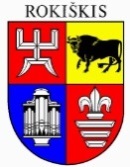 ROKIŠKIO RAJONO SAVIVALDYBĖS TARYBAS P R E N D I M A SDĖL ROKIŠKIO RAJONO SAVIVALDYBĖS VIEŠŲJŲ ASMENS SVEIKATOS PRIEŽIŪROS ĮSTAIGŲ VADOVŲ MĖNESINĖS ALGOS PASTOVIOSIOS IR KINTAMOSIOS DALIES DYDŽIO NUSTATYMO2019 m. rugsėjo 27 d. Nr. TS-  RokiškisVadovaudamasi Lietuvos Respublikos vietos savivaldos įstatymo 16 straipsnio 4 dalimi, 18 straipsnio 1 dalimi, Lietuvos Respublikos sveikatos priežiūros įstaigų įstatymo 151  ir 152 pakeitimais, Lietuvos nacionalinės sveikatos sistemos viešųjų įstaigų vadovų ir jų pavaduotojų mėnesinės algos kintamosios dalies dydžio nustatymo tvarkos aprašu, patvirtintu Lietuvos Respublikos sveikatos apsaugos ministro 2019 m. rugpjūčio 28 d. įsakymu Nr. V-1029 ,,Dėl Lietuvos Respublikos sveikatos apsaugos ministro 2019 m. kovo 25 d. įsakymo Nr. V-361 ,,Dėl Lietuvos nacionalinės sveikatos sistemos viešųjų įstaigų vadovų ir jų pavaduotojų mėnesinės algos kintamosios dalies dydžio nustatymo tvarkos aprašo patvirtinimo“ pakeitimo“, Rokiškio rajono savivaldybės taryba n u s p r e n d ž i a:1. N u s t a t y t i Rokiškio rajono savivaldybės viešųjų asmens sveikatos priežiūros įstaigų vadovų mėnesinės algos pastoviosios ir kintamosios dalies dydžius:1.1. viešosios įstaigos Rokiškio rajono ligoninės direktoriui:1.1.1. mėnesinės algos pastovioji darbo užmokesčio dalis – 2812,00 Eur;1.1.2. mėnesinės algos kintamosios dalies dydis – 20 procentų, skaičiuojant nuo mėnesinės algos pastovios dalies dydžio;1.2. viešosios įstaigos Rokiškio psichikos sveikatos centro direktoriui:1.2.1. mėnesinės algos pastovioji darbo užmokesčio dalis – 1280,20 Eur;1.2.2. mėnesinės algos kintamosios dalies dydis – 40 procentų, skaičiuojant nuo mėnesinės algos pastovios dalies dydžio.1.3. viešosios įstaigos Rokiškio pirminės asmens sveikatos priežiūros centro direktoriui:1.3.1. mėnesinės algos pastovioji darbo užmokesčio dalis – 2831,50 Eur;1.3.2. mėnesinės algos kintamosios dalies dydis – 20 procentų, skaičiuojant nuo mėnesinės algos pastovios dalies dydžio.   2. P a v e s t i  viešosios įstaigos Rokiškio rajono ligoninės direktoriui, viešosios įstaigos Rokiškio pirminės asmens sveikatos priežiūros centro direktoriui ir viešosios įstaigos Rokiškio psichikos sveikatos centro direktoriui  mėnesinės algos kintamosios dalies dydį taikyti skaičiuojant mėnesinę algą nuo 2019 m. rugsėjo 1 d. iki 2020 m. gegužės 1 d.             3.  Pripažinti netekusiu galios Rokiškio rajono savivaldybės tarybos  2019 m. balandžio 26 d. sprendimą Nr. TS-87 ,,Dėl Rokiškio rajono savivaldybės viešųjų asmens sveikatos priežiūros įstaigų vadovų mėnesinės algos pastoviosios ir kintamosios dalies dydžio nustatymo“.           Sprendimas per vieną mėnesį gali būti skundžiamas Regionų apygardos administraciniam teismui, skundą (prašymą) paduodant bet kuriuose šio teismo rūmuose Lietuvos Respublikos administracinių bylų teisenos įstatymo nustatyta tvarka.Savivaldybės meras                                                        	Ramūnas GodeliauskasZita ČaplikienėSPRENDIMO PROJEKTO ,,DĖL ROKIŠKIO RAJONO SAVIVALDYBĖS VIEŠŲJŲ ASMENS SVEIKATOS PRIEŽIŪROS ĮSTAIGŲ VADOVŲ MĖNESINĖS ALGOS PASTOVIOSIOS IR KINTAMOSIOS DALIES DYDŽIO NUSTATYMO“ AIŠKINAMASIS RAŠTASParengto projekto tikslai ir uždaviniai. Kaip numatyta Lietuvos Respublikos vietos savivaldos įstatyme, Lietuvos Respublikos sveikatos priežiūros įstaigų įstatyme, Lietuvos nacionalinės sveikatos sistemos viešųjų įstaigų vadovų ir jų pavaduotojų mėnesinės algos kintamosios dalies dydžio nustatymo tvarkos apraše, patvirtintame Lietuvos Respublikos sveikatos apsaugos ministro įsakymu, teikiama tarybai nustatyti Rokiškio rajono savivaldybės viešųjų asmens sveikatos priežiūros įstaigų vadovų mėnesinės algos pastovios ir kintamosios dalies dydžius, kurie bus taikomi nuo 2019 m. rugsėjo 1 d.Šiuo metu teisinis reglamentavimas. Lietuvos Respublikos vietos savivaldos įstatymas,  Lietuvos Respublikos sveikatos priežiūros įstaigų įstatymas, Lietuvos nacionalinės sveikatos sistemos viešųjų įstaigų vadovų ir jų pavaduotojų mėnesinės algos kintamosios dalies dydžio nustatymo tvarkos aprašas, patvirtintas Lietuvos Respublikos sveikatos apsaugos ministro įsakymu.Sprendimo projekto esmė. Vadovaujantis 2018 m. gruodžio 13 d. Lietuvos Respublikos sveikatos priežiūros įstaigų Nr. I-1367  151 ir 152  straipsnių pakeitimo įstatymo nuostatomis Rokiškio rajono  viešosios asmens sveikatos priežiūros įstaigos pateikė įstaigų vadovų darbo užmokesčio pastoviosios dalies dydžius pagal nustatytą formulę: pDU=SvVDU x k, kur:pDU – mėnesio darbo užmokesčio pastovioji dalis.SvVDU – įstaigos vieno etato gydytojų ir slaugytojų vidutinio darbo užmokesčio svertinis vidurkis, kuris apskaičiuojamas pagal formulę SvVDU=(gVDU x GES-+sVDU x SES)/(GES + SES), čia: gVDU – praėjusių kalendorinių metų įstaigos vidutinis mėnesinis gydytojų darbo užmokestis; sVDU – praėjusių kalendorinių metų įstaigos vidutinis mėnesinis slaugytojų darbo užmokestis; GES – praėjusių kalendorinių metų įstaigos užimtų gydytojų etatų skaičius; SES - praėjusių kalendorinių metų įstaigos užimtų slaugytojų etatų skaičius.k – koeficientas, kuris apskaičiuojamas pagal formulę: k=50% kPSDF+50 %. kE, čia:  kPSDF – praėjusių kalendorinių metų įstaigos iš Privalomojo sveikatos draudimo fondo biudžeto gautų pajamų koeficientas; kE – praėjusių kalendorinių metų įstaigos gydytojų ir slaugytojų faktiškai užimtų etatų skaičiaus koeficientas.  Visais atvejais mėnesinio darbo užmokesčio kintamosios dalies dydis negali viršyti 20 procentų vadovaujančiajam darbuotojui nustatyto mėnesinio darbo užmokesčio pastoviosios dalies dydžio. Jeigu iki Lietuvos Respublikos sveikatos priežiūros įstaigų įstatymo 151  straipsnio įsigaliojimo LNSS viešųjų įstaigų vadovaujančio darbuotojo gauto mėnesinio darbo užmokesčio dydis buvo didesnis už įstatymu Nr. XIII-1762 pakeistame 151 straipsnyje nustatomą atitinkamos pareigybės mėnesinio darbo užmokesčio dydį, vadovaujančiam darbuotojui, iki jis eina šias pareigas, bet ne ilgiau kaip iki 2020 12 31, paliekamas iki įstatymo įsigaliojimo nustatytas mėnesinio darbo užmokesčio dydis (apskaičiuotas pastoviąją dalį sudedant su kintamąją dalimi), o nuo 2021 m. sausio 1 d. mėnesinis darbo užmokestis nustatomas pagal įstatymą. Viešosios įstaigos Rokiškio psichikos sveikatos centro direktoriaus darbo užmokesčio dydis nustatytas pagal šias įstatymo nuostatas.Galimos pasekmės, priėmus siūlomą tarybos sprendimo projektą: teigiamos – bus laikomasi teisės aktuose nustatytų nuostatų;neigiamos – nėra.            Kokia sprendimo nauda Rokiškio rajono gyventojams. Nustatant viešųjų asmens sveikatos priežiūros įstaigų vadovų mėnesinės algos kintamosios dalies dydį yra vertinama kokybiniai ir kiekybiniai rodikliai. Vertinant kokybinius rodiklius yra atsižvelgiama į pacientų pasitenkinimą teikiamomis paslaugomis, medicinos personalo darbą gerai vertinančių pacientų ir pacientų skundus. Viešųjų įstaigų vadovai stengiasi kasmet siekti, kad rajono gyventojai gautų laiku suteiktas ir kokybiškas asmens sveikatos priežiūros paslaugas.           Finansavimo šaltiniai ir lėšų poreikis: Sprendimui įgyvendinti savivaldybės biudžetų lėšų nereikės.Suderinamumas su Lietuvos Respublikos galiojančiais teisės norminiais aktais: Projektas neprieštarauja galiojantiems teisės aktams.Antikorupcinis vertinimas. Teisės akte nenumatoma reguliuoti visuomeninių santykių, susijusių su Lietuvos Respublikos korupcijos prevencijos įstatymo 8 straipsnio 1 dalyje numatytais veiksniais, todėl teisės aktas nevertinamas antikorupciniu požiūriu. Skyriaus vedėjo pavaduotoja                                                        Zita Čaplikienė							               